Dossier de demande de subvention au titre du FNE-FormationIl est possible de prévoir une demande de subvention globale par entreprise ou établissement (grouper les parcours de formation) ou plusieurs demandes distinctes si les parcours ne sont pas préparés / construits en même temps.Les demandes ne peuvent pas être groupées pour plusieurs entreprises différentes même s’il s’agit d’un groupe.IDENTIFICATION DE L’ENTREPRISE Raison sociale : Nom et qualité du représentant Légal : Adresse du siège social : Adresse de l’entreprise / établissement concerné : N° SIRET ou SIREN : NOM Prénom du contact : Fonction : Tél. :   Email : 	DESCRIPTIF DU CONTEXTE DE LA DEMANDEDécrire le contexte dans lequel l’entreprise se situe (enjeux, problématiques) et quels sont le(s) axes stratégiques / les projets tant pour l’entreprise que pour le(s) salarié(s) auxquels vont répondre le(s) parcours de formationDETAILS DES PARCOURS DE FORMATION* 1 – Reconversion interne ; 2 – Certifiant ; 3 – Réponse Covid-19 ; 4 – Anticipations et mutations. COUT PEDAGOGIQUE TOTAL :  € HTRAPPEL DU CADRE DE FINANCEMENT ETAT DANS LE CADRE DU FNE 2021(hors financement AKTO et conventionnel éventuel)Afin de résoudre les difficultés de mobilisation du FNE pour certaines catégories d’entreprise liées à l’encadrement des aides d’Etat (notamment le plafond de 1,8 M€), la nouvelle instruction permet d’orienter pour chaque projet vers le régime d’aide le plus adapté à la situation. 2 régimes possibles (détail des modalités de financement plus bas)Le régime temporaire Covid19 (applicable depuis janvier 2021)à Régime à adopter pour les entreprises -300 salariés, à l’exception de celles ayant atteint (à l’échelle du SIREN ou du groupe le cas échéant) le plafond maximum de 1,8M € d’aides dans le cadre du régime temporaireà Régime à adopter pour les entreprises +300 salariés si ce régime s’avère le plus favorable (simulateur AKTO)Le régime Règlement Général d’Exemption par Catégorie (RGEC)à Obligatoire pour les entreprises ayant atteint (à l’échelle du SIREN ou du groupe le cas échéant) le plafond maximum de 1,8M € d’aides dans le cadre du régime temporaireà Régime à adopter pour les entreprises +300 salariés si ce régime s’avère le plus favorable (simulateur AKTO)Financement Etat (hors AKTO et conventionnel éventuel) Si affectation au régime temporaire COVID 19Dépenses éligibles : coûts pédagogiques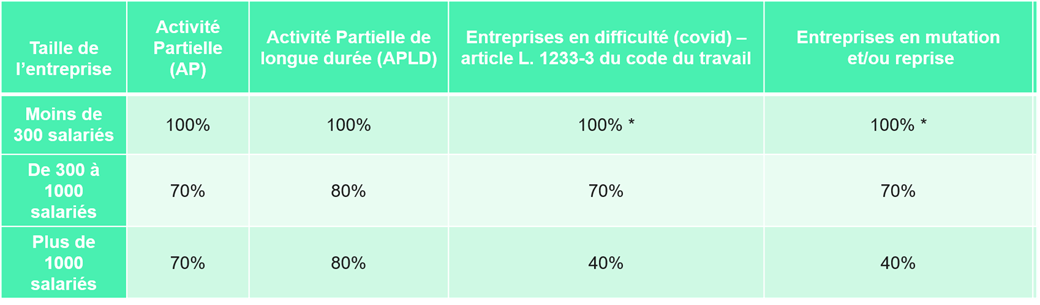 + Financement FNE des frais annexes selon un forfait de 2 € HT/heure (uniquement pour les temps en présentiel et sur demande de l’entreprise – toutes tailles d’effectif)Financement Etat (hors AKTO et conventionnel éventuel) Si affectation au régime RGECDépenses éligibles : Coûts pédagogiques réels + coûts forfaitaires de rémunération (11 €/h.stg) et frais annexes (2€ /h.stg pour les heures en présentiel)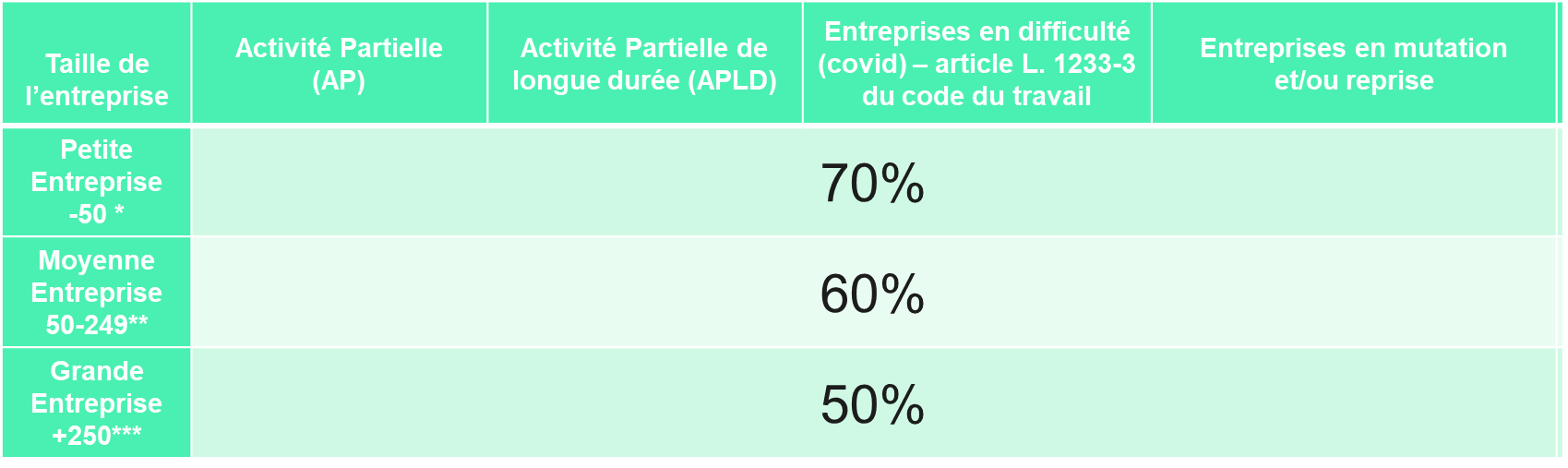 CHOIX DU REGIME (cocher la case correspondant à la situation de l’entreprise) L’entreprise compte – de 300 salariés à l’échelle du SIREN et n’a pas atteint (ni à l’échelle du SIREN, ni à l’échelle du groupe si appartenance / lien avec un groupe) le plafond de 1,8M € d’aides dans le cadre du régime temporaire à les parcours de formation seront financés au titre du régime temporaire L’entreprise a atteint ou presque (à l’échelle du SIREN ou à l’échelle du groupe si appartenance / lien avec un groupe) le plafond de 1,8M € d’aides dans le cadre du régime temporaire à les parcours de formation seront financés au titre du RGEC L’entreprise compte + de 300 salariés à l’échelle du SIREN et n’a pas atteint (ni à l’échelle du SIREN, ni à l’échelle du groupe si appartenance / lien avec un groupe) le plafond de 1,8M € d’aides dans le cadre du régime temporaire à les parcours de formation seront financés au titre du régime le plus favorable et le simulateur sera joint au dossier de demande APPARTENANCE / LIEN AVEC UN GROUPE (cocher la case correspondant à la situation de l’entreprise) L’entreprise n’appartient pas à un groupe / n’a pas d’entreprise liée ou partenaire (détention, participation au capital, droit de vote…≥ 25%). Il s’agit d’une entreprise autonome L’entreprise appartient à un groupe / détient des entreprises liées ou partenaires (détention, participation au capital, droit de vote…≥ 25%). Dans ce cas, préciser la catégorie du « groupe » en cochant ci-dessous : PETITE ENTREPRISE : Le « groupe » emploie moins de 50 personnes et le CA annuel ou le total du bilan annuel est ≤ 10 M €. MOYENNE ENTREPRISE :  Le « groupe » emploie moins de 250 personnes et soit le CA annuel ≤ 50 M €, soit le total du bilan annuel ≤ 43 M €. GRANDE ENTREPRISE :  Le « groupe » n’entre pas dans les 2 autres catégoriesSUBVENTION FNE SOLLICITEE AUPRES DE L’ETAT en dehors de la contribution éventuelle AKTOSUR LES COUT PEDAGOGIQUES :  € HTSUR LES FRAIS ANNEXES (Forfait)  € HTSUR LES REMUNERATIONS (Forfait) – uniquement si RGEC  € HTSUBVENTION FNE TOTALE SOLLICITEE AU TITRE DU FNE-FORMATION :  € HTINFORMATIONS COMPLEMENTAIRES EVENTUELLES A PORTER A LA CONNAISSANCE DE L’OPCO RAPPEL DES PIECES A TRANSMETTRE POUR L’ENGAGEMENT FINANCIER DES ACTIONSPour chaque module/action composant le(s) parcourscopie de la proposition commerciale de l’organisme de formation et/ou devis/convention + programme en cas de formation externeou relevé de dépenses prévisionnel + programme en cas de formation interneLes documents transmis doivent faire apparaitre les éléments suivants : intitulé de l’action, objectif et contenu de l'action, durée et période de réalisation, modalités de déroulement de l'action, prix de l'actionpour les entreprises en AP/APLD : copie de la décision d’autorisation d’activité partielle (ou mail de l’ASP) et en cas d’activité partielle de longue durée, copie de la décision d’homologation/validation.Engagement SUR L’HONNEUR et signature Je soussigné(e) , en qualité de représentant(e) légal(e) de l’entreprise désigné dans le présent dossier, ayant qualité pour l’engager juridiquement, sollicite une aide publique pour un montant de  euros sur la base d’un coût total de  euros pour la réalisation de l’opération décrite dans le présent dossier de demande de subvention.Je certifie l’exactitude des renseignements indiqués dans le présent dossier.J’ai connaissance des obligations liées au bénéfice de cette aide publique, à savoir de maintenir dans l’emploi les salariés pendant la période de formation, de recueillir l’accord préalable par écrit de tout salarié en activité partielle suivant une action durant son temps d’inactivité, d’informer l’administration dès que j’ai connaissance de l’annulation d’une formation, et m’engage à les respecter si l’aide m’est attribuée. J’atteste sur l’honneur :de la régularité de la situation fiscale et sociale de l’organisme que je représente;que les aides publiques reçues à l’échelle de l’entreprise (SIREN) ou du groupe (le cas échéant) depuis le 20 mars 2020 dans le cadre de la crise sanitaire actuelle, en application de l’encadrement temporaire des mesures d’aide d’État visant à soutenir l’économie dans le contexte actuel de la flambée de COVID-19 (régime cadre temporaire SA.56985 pour le soutien aux entreprises) ne dépassent pas un plafond de 1.800.000 € (et spécifiquement de 225 000 € par entreprise du secteur agricole primaire, 270 000 € par entreprise du secteur de la pêche et de l'aquaculture), demande actuelle comprise ; (sans objet pour les entreprises ayant opté pour le RGEC)ne pas avoir été en difficulté (au sens du même règlement général d’exemption par catégorie SA.5698 (cf. annexe 1) au 31 décembre 2019 pour toute aide sollicitée au titre du régime temporaire et du RGEC ;que l’ensemble des bénéficiaires du FNE formation ne sont pas appelés à quitter l’entreprise, dans le cadre d’un plan de sauvegarde de l’emploi ou d’une rupture conventionnelle collective et pour lesquels d’autres dispositifs existent. que l’entreprise remplit l’un des critères ci-dessous (1 case à cocher): être couverte par une autorisation d’activité partielle. avoir reçu une homologation d’APLD (autorisation d’activité partielle de longue durée).  avoir des difficultés économiques au sens de l’article L. 1233-3 du Code du Travail à l’exclusion de la cessation d’activité et faire face : À une évolution significative d'au moins un indicateur économique tel qu'une baisse des commandes ou du chiffre d'affaires, des pertes d'exploitation ou une dégradation de la trésorerie ou de l'excédent brut d'exploitation, soit par tout autre élément de nature à justifier de ces difficultés. Une baisse significative des commandes ou du chiffre d'affaires est constituée dès lors que la durée de cette baisse est, en comparaison avec la même période de l'année précédente, au moins égale à :a) Un trimestre pour une entreprise de moins de onze salariés ;b) Deux trimestres consécutifs pour une entreprise d'au moins onze salariés et de moins de cinquante salariés ;c) Trois trimestres consécutifs pour une entreprise d'au moins cinquante salariés et de moins de trois cents salariés;d) Quatre trimestres consécutifs pour une entreprise de trois cents salariés et plus ;À des mutations technologiques ;À une réorganisation de l'entreprise nécessaire à la sauvegarde de sa compétitivité ;  être en mutation et/ou reprise d’activité. Des contrôles a posteriori pourront être menés par les services du ministère du travail, de l’emploi et de l’insertion dans le cadre du suivi des actions financées. A ce titre, l’entreprise s’engage à conserver l’ensemble des pièces justificatives qui ont permis d’établir la présente attestation.Fait à :   Le : Prénom, Nom et Fonction du signataire : ANNEXE 1Définition de la notion d’entreprise en difficulté au sens du règlement général d’exemption par catégorie SA.56985 : a) S'il s'agit d'une société à responsabilité limitée (autre qu'une PME en existence depuis moins de trois ans), lorsque plus de la moitié de son capital social souscrit a disparu en raison des pertes accumulées. Tel est le cas lorsque la déduction des pertes accumulées des réserves (et de tous les autres éléments généralement considérés comme relevant des fonds propres de la société) conduit à un montant cumulé négatif qui excède la moitié du capital social souscrit. b) s'il s'agit d'une société dont certains associés au moins ont une responsabilité illimitée pour les dettes de la société (autre qu'une PME en existence depuis moins de trois ans), lorsque plus de la moitié des fonds propres, tels qu'ils sont inscrits dans les comptes de la société, a disparu en raison des pertes accumulées. c) lorsque l'entreprise fait l'objet d'une procédure collective d'insolvabilité ou remplit, selon le droit national qui lui est applicable, les conditions de soumission à une procédure collective d'insolvabilité à la demande de ses créanciers, d) lorsque l'entreprise a bénéficié d'une aide au sauvetage et n'a pas encore remboursé le prêt ou mis fin à la garantie, ou a bénéficié d'une aide à la restructuration et est toujours soumise à un plan de restructuration, e) dans le cas d'une entreprise autre qu'une PME, lorsque depuis les deux exercices précédents : 1) le ratio emprunts/capitaux propres de l'entreprise est supérieur à 7,5et2) le ratio de couverture des intérêts de l'entreprise, calculé sur la base de l'EBITDA, est inférieur à 1,0.CONTEXTE / ENJEUX / PROBLEMATIQUESAXES STRATEGIQUES ET PROJETS QUI MOTIVENT LES ACTIONS PREVUES(AXES / PROJETS EN FAVEUR DE LA RELANCE DE L’ACTIVITE, DE L’ANTICIPATION DES MUTATIONS ET/OU DE LA SECURISATION DES PARCOURS DES SALARIES)Exemple : Avec la crise sanitaire, le marché a fortement évolué (notamment les échanges internationaux) et la concurrence s'est accrue Exemple : Axe 1 : S'adapter à une nouvelle clientèle étrangèreAxe 2 : Gagner en visibilité, renforcer sa présence commerciale1  2 3 4 Nb de salariés concernésIntitulé / thématique du parcours de formation Un parcours peut concerner 1 ou plusieurs stagiaires mais également être composé de différentes actions / modules ayant la même thématique, répondant à la même finalité L’entrée est « thématique »Axes stratégique / projets qui motive(nt) le parcours(cocher cf page précédente)Catégorie du parcours (Menu déroulant*)Durée totale du parcours(h)Intitulé(s) de(s) action(s) / module(s) constituant le parcours(laisser vide si le parcours = une seule action)Coûts pédagogiques € HT Ex1 : 3 salariésLangues étrangères Axe 1 Axe 2 Axe 3 Axe 43211- Anglais bases2- Allemand bases3000Ex2 : 1 salariéOutils et techniques de communication Axe 1 Axe 2 Axe 3 Axe 4314Travailler sa visibilité sur les réseaux sociaux, son référencement google et sa e-réputation900 Axe 1 Axe 2 Axe 3 Axe 41 : 2 : 3 : 4 :  Axe 1 Axe 2 Axe 3 Axe 41 : 2 : 3 : 4 :  Axe 1 Axe 2 Axe 3 Axe 41 : 2 : 3 : 4 :  Axe 1 Axe 2 Axe 3 Axe 41 : 2 : 3 : 4 : 